Kl. VII-VIII								30.04.2020Temat: ZMIANY   W  POLSKIM  PRZEMYSLE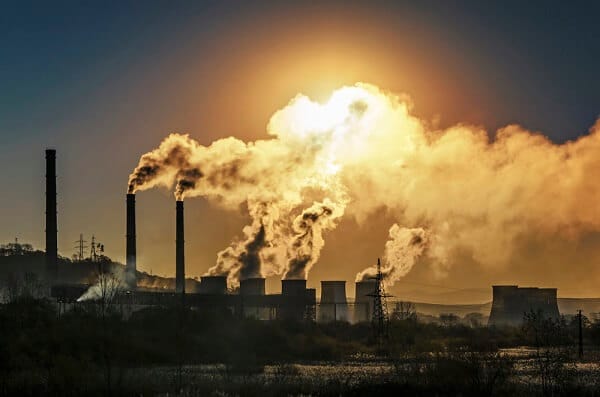 
PRZEMYSŁ  to jedna z trzech głównych gałęzi gospodarki narodowej (obok rolnictwa i usług). Obejmuje produkcyjną działalność człowieka prowadzoną na dużą skalę z wykorzystaniem maszyn i siły rąk ludzkich. Ma na celu wytworzenie dóbr materialnych poprzez pozyskanie i przetworzenie zasobów środowiska naturalnego – w związku z tym dzieli się na przemysł:a/ wydobywczy - (albo inaczej górnictwo) to dział przemysłu zajmujący się wydobywaniem surowców mineralnychWydobywać można węgiel, rudy żelaza, miedzi, ołowiu, siarkę, sól i inne surowce.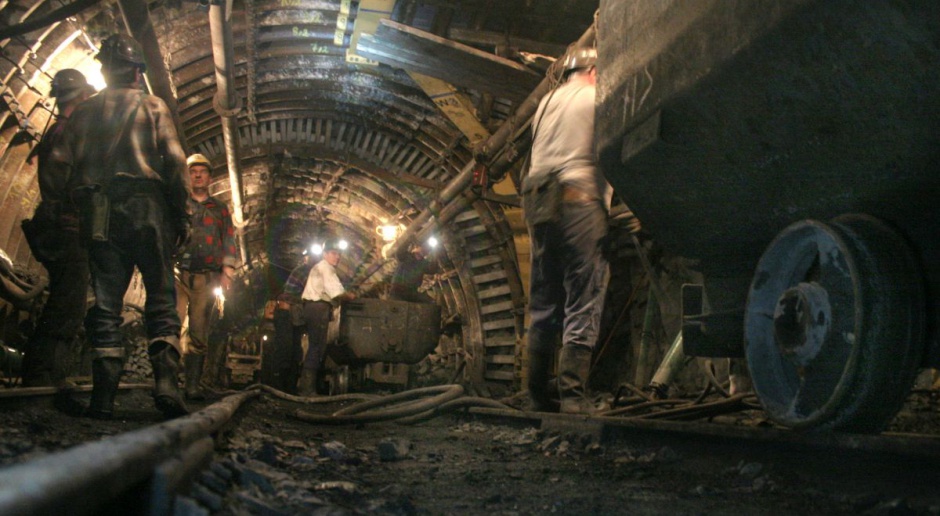 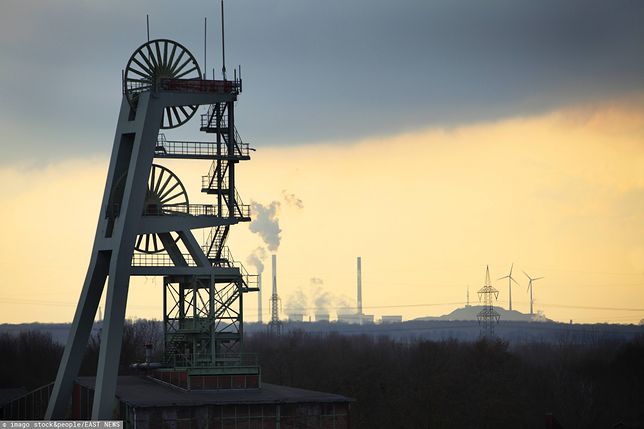 W kopalni węgla kamiennego				Szyb do wyciągania węglaObecnie wiele kopalni upada, wydobycie węgla jest nieopłacalna i powoli przechodzimy na ekologiczne źródła energiiZobacz na mapie gdzie występują w Polsce kopalnie i co się w nich wydobywa: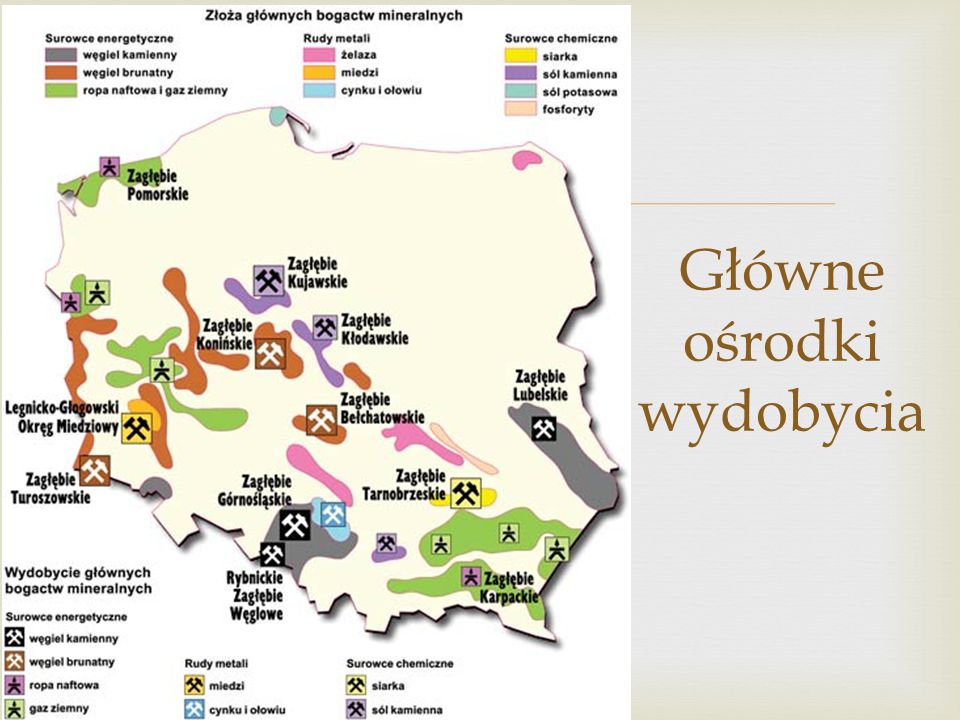  b/ przemysł  przetwórczy – to dział przemysłu  zajmujący się przetwarzaniem wydobytych surowców mineralnych a także surowców rolnych, dzieli się na:a)energetyczny
b)metalurgiczny
c)elektromaszynowy
-metalowy
-maszynowy
-samochodowy
 -stoczniowy
-lotniczy
-taboru kolejowego
d)chemiczny
-chemiczny ciężki
-chemiczny lekki
*farmaceutyczny
*perfumeryjno-kosmetyczny
e)włókienniczy
f)odzieżowy
g)spożywczy
h)celulozowo-papierniczy
i)drzewnyBiorąc pod uwagę przyczyny i okoliczności kształtowania się dużych obszarów uprzemysłowionych, wyróżnić można następujące typy okręgów przemysłowych:surowcowe – powstały w miejscach eksploatacji surowców mineralnych, np. Górnośląski Okręg Przemysłowy z węglem kamiennym, Karpacki Okręg Przemysłowy z ropą naftową, Zagłębie Konińskie z węglem brunatnym czy Legnicko-Głogowski Okręg Miedziowy z rudami metalicznymi;miejskie – powstały w miejscach będących jednocześnie skupiskiem siły roboczej i dużym rynkiem zbytu, a także ośrodkiem rozwoju naukowo-technicznego, np. Okręg Warszawski, Okręg Łódzki, Okręg Wrocławski;transportowe – powstały przy ważnych szlakach komunikacyjnych, a zwłaszcza na ich skrzyżowaniach i w punktach początkowych (końcowych), np. Okręg Gdański czy Okręg Szczeciński z portami morskimi.Zapoznaj się z mapą Okręgów Przemysłowych Polski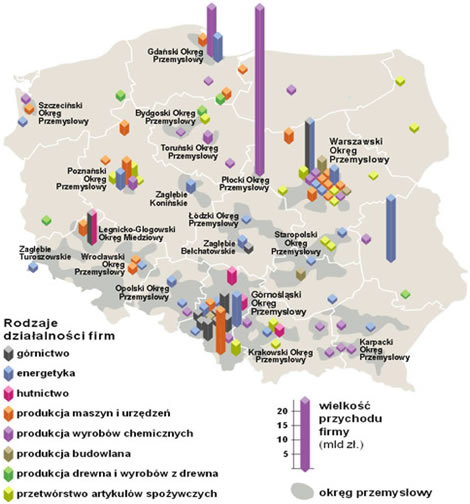 W 1989 roku przeszliśmy na gospodarkę rynkową i w związku z tym:wiele nierentownych zakładów przemysłowych zostało zlikwidowanych, a pozostałe musiały poddać się restrukturyzacji i prywatyzacji;zmniejszyło się wydobycie większości surowców mineralnych, do upadku zakładów przemysłu lekkiego i elektronicznego w dużym stopniu przyczynił się napływ tanich towarów chińskich;dzięki m.in. inwestorom zagranicznym pojawiło się wiele nowych firm przemysłowych, zwłaszcza w Specjalnych Strefach Ekonomicznych;stale spada rola wiodącego niegdyś przemysłu ciężkiego, a rozwijają się inne branże, np. produkcja artykułów gospodarstwa domowego.Poszukaj prezentacji z linku:http://scholaris.pl/zasob/105274?bid=0&iid=&query=Przemys%C5%82+polski&api= wejdź na pokaż  pliki a potem kliknij  w Slajdy w formacie PPS (QWE09302.pps)dla bardziej dociekliwych jest cała lekcja na ten temat, poszukajcie na yotube, podaje link:https://www.youtube.com/watch?v=Ybmxjczuf0wNOTATKA – przepisz do zeszytu:Lekcja								30.04.2019Temat: ZMIANY   W  POLSKIM  PRZEMYŚLEPRZEMYSŁ – to dział gospodarki narodowej, obejmuje produkcyjną działalność człowieka prowadzoną na dużą skalę z wykorzystaniem maszyn i siły rąk ludzkich.  Przemysł dzieli się na: wydobywczy, są to kopalnie np. węgla kamiennego, rudy miedzi czy metali przetwórczy, zajmuje się przetwarzaniem wydobytych surowców, np.:a)energetyczny
b)metalurgiczny
c)elektromaszynowy /metalowy, maszynowy, samochodowy, stoczniowy, lotniczy/ 
d)chemiczny /farmaceutyczny,  perfumeryjno-kosmetyczny/
e)włókienniczy
f)odzieżowy
g)spożywczy
h)celulozowo-papierniczy
i)drzewnyzadanie: z mapki 2 napisz jakie mamy Okręgi Przemysłowe w Polsce a obok w tabeli napisz jaki przemysł jest tam najważniejszy /wybierz z tych kolorowych słupków który jest najwyższy/,  podam przykład:/tabelkę odrysuj do zeszytu/LpNazwa okręgu przemysłowegoGłówny przemysł0Gdańskiprodukcja wyrobów chemicznych1234567